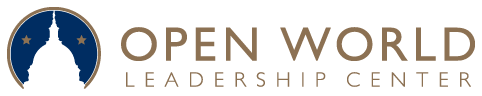 Higher Education System in the U.S.Target participants: Mid-level managers and decision-makers at the Serbian Ministry of Education and Science and the National Education Council, as well as Serbian university administrators and representatives.Program Focus: Expose important higher-education decision-makers in Serbia to alternative ways of accrediting courses students took outside their host institution and giving more room to internships becoming part of curricula, to be more in line with the demands of today’s job market, and create a higher education system that would enable more practical and hands-on knowledge for their students, all with the utmost aim of making Serbia a more democratic society, with better economic opportunities for future generations.  The participants could see, learn and hopefully adopt some higher education practices in the U.S., such as system of accrediting courses and how it allows the mobility of students; internships and how they can be integrated into the course curriculum; U.S. approach to lifelong learning (e.g., how universities accommodate the needs of working students); and mentoring programs at the U.S. universities.  